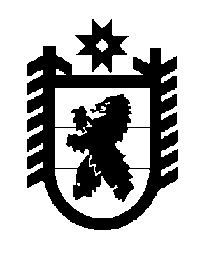 Российская Федерация Республика Карелия    ПРАВИТЕЛЬСТВО РЕСПУБЛИКИ КАРЕЛИЯПОСТАНОВЛЕНИЕот 5 мая 2017 года № 143-Пг. Петрозаводск О разграничении имущества, находящегося в муниципальной собственности Шуйского сельского поселенияВ соответствии с Законом Республики Карелия от 3 июля 2008 года            № 1212-ЗРК «О реализации части 111 статьи 154 Федерального закона 
от 22 августа 2004 года № 122-ФЗ «О внесении изменений 
в законодательные акты Российской Федерации и признании утратившими силу некоторых законодательных актов Российской Федерации в связи 
с принятием федеральных законов  «О внесении изменений и дополнений в Федеральный закон «Об общих принципах организации законодательных (представительных) и исполнительных органов государственной власти субъектов Российской Федерации» и «Об общих принципах организации местного самоуправления в Российской Федерации» Правительство Республики Карелия п о с т а н о в л я е т:1. Утвердить перечень имущества, находящегося в муниципальной собственности Шуйского сельского поселения, передаваемого в муниципальную собственность Прионежского муниципального района, согласно приложению.2. Право собственности на передаваемое имущество возникает 
у Прионежского муниципального района со дня вступления в силу настоящего постановления.  Временно исполняющий обязанности
Главы Республики Карелия                                                А.О. ПарфенчиковПереченьимущества, находящегося в муниципальной собственности                 Шуйского сельского поселения, передаваемого в муниципальную собственность Прионежского муниципального района____________Приложение  к постановлению Правительства Республики Карелия                от  5 мая 2017 года № 143-П№ п/пНаименованиеимуществаАдрес местонахожденияимуществаИндивидуализирующиехарактеристики имущества1. Квартира № 17пос. Шуя, ул. Советская, д. 1 общая площадь 51,9 кв. м 2.Помещение № 2дер. Бесовец,ул. Нижняя, д. 2 общая площадь 56,8 кв. м